Reiseziel Museum!Auch heuer im Sommer können Kinder mit ihren Familien wieder viel erleben und entdecken. An drei Sonntagen in den Sommermonaten wird in insgesamt 51 Museen ein spannendes Familienprogramm geboten.Familien können sich wieder auf einen tollen Museumssommer freuen, denn auch heuer heißt es wieder: Reiseziel Museum! Jeweils sonntags an den Terminen 3. Juli, 7. August und 4. September 2022 geht es für Jung und Alt auf die Reise. An diesen Tagen öffnen die teilnehmenden Museen in Vorarlberg, Liechtenstein und im Kanton St. Gallen ihre Türen und machen mit unterhaltsamen Familienprogrammen das Museum erlebbar. Ziel der Aktion ist es, dass Kinder als kleine Reiseleiterinnen oder Reiseleiter mit ihrer Familie eine Erkundungstour durch die Museen unternehmen und miteinander eine gute Zeit verbringen. Die vielfältige Kulturlandschaft der Dreiländer-Region gilt es mit der ganzen Familie zu entdecken. Ein besonderer Mehrwert hat die enge grenzüberschreitende Zusammenarbeit zwischen Vorarlberg, Liechtenstein und dem Kanton St. Gallen – das bedeutet viele Museen mit tollen Angeboten. Mit Eintrittspreisen von nur einem Euro bzw. einem Schweizer Franken pro Person und Museum wird der Museumsbesuch außerdem für alle leistbar und Familien bewusst entlastet. Auch die Anreise mit Bus und Bahn in Vorarlberg und Liechtenstein ist gratis (Gratisticket unter: www.vmobil.at)Details zu den Programmen: www.reiseziel-museum.comTermineSonntag, 3. Juli, 7. August und 4. September 2022Jeweils von 10 bis 17 Uhr(für Vorarlberg: mit dem Vorarlberger Familienpass)Kontakt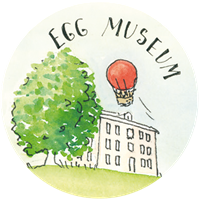 Pfarrhof 5, A-6863 Egg
+43 664 1124341 oder +43 664 9960187
egg-museum.jimdosite.comMuseen in VorarlbergAlamannenmuseum MäderAngelika-Kauffmann-Museum Egg MuseumFeuerwehr – Oldtimerverein HardFreilichtmuseum "Römervilla"Frühmesshaus BartholomäbergFrauenmuseum HittisauHeimatmuseum Bezauinatura DornbirnJüdisches Museum HohenemsJuppenwerkstatt RiefensbergKlostertalmuseum Wald am ArlbergKunsthaus BregenzKunstraum DornbirnLechmuseum HuberhusMontafoner Alpin- und TourismusmuseumMontafoner BergbaumuseumMontafoner Heimatmuseum SchrunsMuseum Großes WalsertalMuseum Stoffels Säge MühleRhein-Schauen KoblachRhein-Schauen LustenauSchattenburgmuseum FeldkirchStadtmuseum DornbirnStickerei-Museum. Archiv. Kommunikation (S-MAK)Textildruckmuseum Mittelweiherburgvorarlberg museumVorarlberger Militärmuseum BregenzVorarlberger MuseumsweltMuseen in Liechtenstein Alter Pfarrhof BalzersKüefer Martis HuusKulturhaus Rössle Mauren Kunstmuseum LiechtensteinKunstraum EngländerbauLiechtensteinisches LandesMuseumMühle EschenMuseen in St. GallenArtillerie Fort MagletschFFA Museum ThalForum Würth, RorschachGedenkenberg SevelenHVM St. GallenMarkthalle AltenrheinMotorradmuseumMuseum im KornhausMuseum im LagerhausMuseum Rothus Museum zur alten PostNaturmuseum St. GallenOrtsmuseum RüthiSchloss WerdenbergStiftsbezirk St. GallenIllustration: Monika Hehle